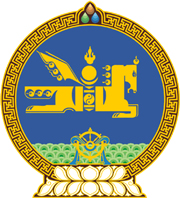 МОНГОЛ УЛСЫН ХУУЛЬ2021 оны 12 сарын 17 өдөр                                                                  Төрийн ордон, Улаанбаатар хот     ХАРИЛЦАА ХОЛБООНЫ ТУХАЙ ХУУЛИЙН      ЗАРИМ ЗААЛТ ХҮЧИНГҮЙ БОЛСОНД      ТООЦОХ ТУХАЙ1 дүгээр зүйл.Харилцаа холбооны тухай хуулийн 6 дугаар зүйлийн 6.1.14.б дэд заалтыг хүчингүй болсонд тооцсугай.2 дугаар зүйл.Энэ хуулийг Нийтийн мэдээллийн ил тод байдлын тухай хууль /Шинэчилсэн найруулга/ хүчин төгөлдөр болсон өдрөөс эхлэн дагаж мөрдөнө.МОНГОЛ УЛСЫН ИХ ХУРЛЫН ДАРГА 				Г.ЗАНДАНШАТАР